اللجنة المعنية بالحقوق الاقتصادية والاجتماعية والثقافية		قرار اعتمدته اللجنة بموجب البروتوكول الاختياري الملحق بالعهد الدولي الخاص بالحقوق الاقتصادية والاجتماعية والثقافية، بشأن البلاغ رقم 62/2018*بلاغ مقدم من:	ت. إ. م. أ.الأشخاص المدعى أنهم ضحايا:	صاحبة البلاغ وطفلاها القاصرانالدولة الطرف:	إسبانياتاريخ تقديم البلاغ:	4 تشرين الأول/أكتوبر 2018 (تاريخ الرسالة الأولى)الموضوع:	طرد صاحبة البلاغ من مسكن كانت تسكن فيه دون سند قانوني المسائل الموضوعية:	الحق في سكن لائقمواد العهد:	المادة 11(1)1-	في 4 تشرين الأول/أكتوبر 2018، قدمت صاحبة البلاغ بلاغاً فردياً إلى اللجنة باسمها وباسم طفليها القاصرين. وفي 7 تشرين الثاني/نوفمبر 2018، سجّلت اللجنة البلاغ وطلبت من الدولة الطرف اتخاذ تدابير مؤقتة تتمثل في تعليق طرد صاحبة البلاغ وطفليها ريثما يُنظر في البلاغ، أو منحهم سكناً بديلاً لائقاً في إطار عملية تشاورية حقيقية مع صاحبة البلاغ.2-	وأحاطت اللجنة علماً، في اجتماعها المعقود في 12 تشرين الأول/أكتوبر 2021، بعدم تلقي أي ردّ من صاحبة البلاغ على الرغم من طلباتها المتكررة بشأن تقديم تعليقات على ملاحظات الدولة الطرف، فاعتبرت أن صاحبة البلاغ لم تعد مهتمة بالأمر، وقررت وقف نظرها في البلاغ، وفقاً للمادة 17 من نظامها الداخلي المؤقت بموجب البروتوكول الاختياري.الأمم المتحدةE/C.12/70/D/62/2018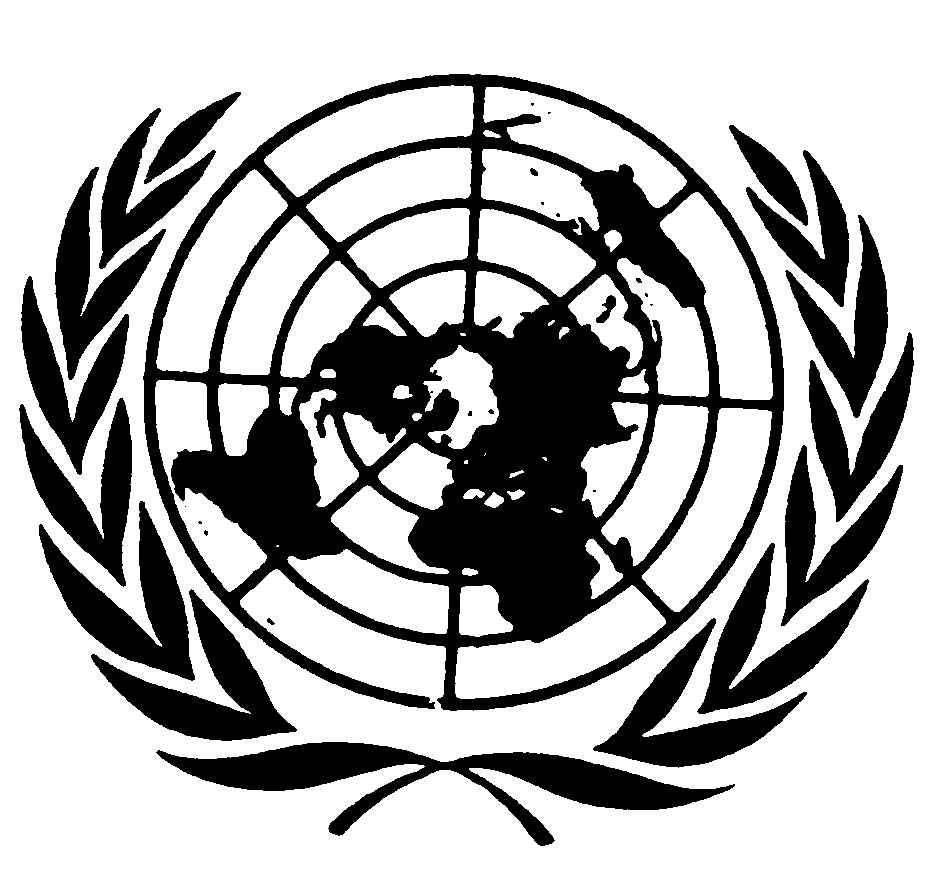 المجلس الاقتصادي والاجتماعيDistr.: General6 December 2021ArabicOriginal: Spanish